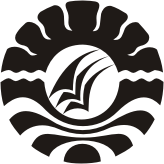 SKRIPSIPERILAKU KEMANDIRIAN ANAK YATIM LEPASAN PANTI ASUHAN YATIM ASSALAM KELURAHAN MANGASA KECAMATAN TAMALATE KOTA MAKASSARDiajukan untuk Memenuhi Sebagian Persyaratan Guna Memperoleh Gelar Sarjana Pendidikan pada Program Studi Pendidikan Luar Sekolah Fakultas Ilmu Pendidikan Universitas Negeri MakassarMUH. DIRHAM074 204 032JURUSAN PENDIDIKAN LUAR SEKOLAHFAKULTAS ILMU PENDIDIKAN UNIVERSITAS NEGERI MAKASSAR2014PERSETUJUAN PEMBIMBINGJudul :	PERILAKU KEMANDIRIAN ANAK YATIM LEPASAN PANTI ASUHAN YATIM ASSALAM KELURAHAN MANGASA KECAMATAN TAMALATE KOTA MAKASSARAtas Nama :	Nama		: Muh. Dirham	NIM		: 074 204 032	Jurusan	: Pendidikan Luar Sekolah	Fakultas 	: Ilmu Pendidikan Setelah diperiksa dan diteliti, telah memenuhi syarat untuk  diujikan.							Makassar,      Juni 2014Pembimbing I						Pembimbing IIDr. H. M. Ali Latief, M.Pd.				Dra. Istiyani Idrus, M.Si.NIP. 19520710 197903 1 004 			NIP. 19510205 198003 2 003Disahkan,Ketua Jurusan PLS FIP UNMDr. H. Syamsul Bakhri Gaffar, M.Si.NIP. 19541203 198003 1 001HALAMAN PENGESAHAN UJIAN SKRIPSISkripsi diterima oleh Panitia Ujian Skripsi Fakultas Ilmu Pendidikan Universitas Negeri Makassar Dengan SK No. 4874/UN/36.4/PP/2014, tanggal 16 Juni 2014 untuk memenuhi sebagian persyaratan memperoleh gelar Sarjana Pendidikan pada Jurusan Pendidikan Luar Sekolah pada hari Senin 23 Juni 2014.Disahkan Oleh :An. DekanPD Bidang Akademik FIP UNMDrs. M. Ali Latief Amri, M.PdNIP. 1961 1231 198702 1 045Panitia Ujian:Ketua 	: Drs. M. Ali Latief Amri., M.Pd  	( ............................... )Sekretaris 	: Dr. H. Syamsul Bakhri Gaffar., M.Si     ( ............................... )Pembimbing I	: Dr. H. M. Ali Latief., M.Pd	( ............................... )Pembimbing II 	: Dra. Istiyani Idrus., M.Si	( ............................... )Penguji I 		: Dra. Hj. Bulkis Said., M.Si	                  ( ............................... )Penguji II 	: Dra. Andi Nurochmah., M.Pd 	( ............................... )        PERNYATAAN KEASLIAN SKIRIPSISaya yang bertanda tangan di bawah ini:Nama 			:   Muh. DirhamNIM		 	:   074 204 032Jurusan 		:   Pendidikan Luar SekolahJudul Skripsi	: PERILAKU  KEMANDIRIAN  ANAK  YATIM  LEPASAN PANTI ASUHAN YATIM ASSALAM KELURAHAN MANGASA KECAMATAN TAMALATE KOTA MAKASSARMenyatakan dengan sebenarnya bahwa skripsi yang saya tulis ini benar merupakan hasil karya saya sendiri dan bukan merupakan pengambilalihan tulisan atau pikiran orang lain yang saya akui sebagai hasil atau pikiran sendiri.Apabila dikemudian hari terbukti atau dibuktikan bahwa skripsi ini hasil jiplakan, maka saya bersedia menerima sanksi atas perbuatan tersebut sesuai ketentuan yang berlaku. Makassar,     Juni 2014Yang membuat pernyataan MUH. DIRHAMMOTTOUntuk meraih suatu cita-cita harus dibarengi dengan kerja keras dan kegigihan untuk mendapatkannya dan tidak mudah menyerah apapun yang dihadapi…..(Muh. Dirham)Karya ini kuperuntukkan sebagai tanda baktiku kepada kedua Orang Tuaku, Saudara-Saudara, Keluarga dan Sahabatku tercinta.....ABSTRAKMuh. Dirham.  2014.  Perilaku Kemandirian Anak Yatim Lepasan Panti Asuhan Yatim Assalam Kelurahan Mangasa Kecamatan Tamalate Kota Makassar. Skripsi.  Dibimbing oleh Dr. H. M. Ali Latief, M.Pd dan  Dra  Istiyani Idrus M.Si. Jurusan  Pendidikan Luar Sekolah, Fakultas Ilmu Pendidikan, Universitas Negeri  Makassar.Masalah dalam penelitian ini adalah Bagaimana perilaku kemandirian pada anak yatim lepasan Panti Asuhan Yatim Assalam Kelurahan Mangasa Kecamatan Tamalate Kota Makassar dan Faktor-faktor apa saja yang mempengaruhi perilaku kemandirian anak yatim lepasan Panti Asuhan Yatim Assalam Kelurahan Mangasa Kecamatan Tamalate Kota Makassar. Penelitian ini bertujuan untuk  mengetahui perilaku kemandirian pada anak yatim lepasan Panti Asuhan Yatim Assalam Kelurahan Mangasa Kecamatan Tamalate Kota Makassar dan Untuk mengetahui faktor-faktor apa saja yang mempengaruhi perilaku kemandirian anak yatim lepasan Panti Asuhan Yatim Assalam Kelurahan Mangasa Kecamatan Tamalate Kota Makassar. Pendekatan penelitian yang digunakan adalah kualitatif dengan jenis penelitian deskriptif kualitatif. Pengumpulan data dilakukan dengan observasi, wawancara dan dokumentasi. Sedangkan teknik analisis data yang digunakan adalah analisis kualitatif. Hasil penelitian menunjukkan bahwa sebagian besar anak-anak yatim lepasan Panti Asuhan Yatim Assalam mempunyai perilaku kemandirian. Mereka tidak lagi menggantungkan diri terhadap keluarganya. Perilaku kemandirian mereka tercermin dalam berbagai aspek, yaitu: aspek ekonomi dan aspek sosial. anak-anak asuh telah mendapatkan pengasuhan yang maksimal dan islami dari Panti Asuhan Assalam. Tujuan dari mereka dididik dan diberi keterampilan-keterampilan agar nantinya setelah mereka keluar dari panti tidak lagi menggantungkan diri terhadap keluarganya. Kesimpulan penelitian ini adalah (1) Perilaku kemandirian anak yatim lepasan Panti Asuhan Yatim Assalam diwujudkan dalam berbagai aspek kemandirian yaitu: aspek ekonomi dan aspek sosial. Namun, masih ada anak yatim lepasan Panti Asuhan Yatim Assalam yang mempunyai perilaku kemandirian yang rendah, mereka masih menggantungkan diri pada orang lain terutama ibu dan kakak mereka; (2) Perilaku kemandirian anak yatim lepasan Panti Asuhan Yatim Assalam dipengaruhi oleh beberapa faktor yaitu: lingkungan dan pola asuh. Pihak panti telah berupaya semaksimal mungkin untuk menciptakan lulusan panti yang bisa mandiri.PRAKATAAlhamdulillah, segala puja dan puji terucap hanya bagi Allah SWT karena hanya dengan Rahmat dan hidayah-Nya jualah sehingga pada kesempatan yang berharga ini penulis dapat menyelesaikan penyusunan skripsi ini sebagai salah satu syarat dalam menyelesaikan studi dan memperoleh gelar Sarjana Pendidikan pada Jurusan Pendidikan Luar Sekolah Fakultas Ilmu Pendidikan Universitas Negeri Makassar. Tak lupa pula terkirim Salam dan Shalawat kepada junjungan Nabi Besar Muhammad SAW yang telah mengangkat manusia dari lembah kenistaan menuju kebahagiaan.Dalam penyelesaian skripsi ini penulis telah mendapatkan bantuan, dorongan, semangat dan bimbingan dari berbagai pihak. Oleh karena itu kepada semua pihak yang telah memberi sumbangan dan sarannya penulis menyampaikan banyak terima kasih. Terima kasih kepada kedua pembimbing Dr. H. M. Ali Latief, M.Pd., selaku Pembimbing I dan Dra. Istiyani Idrus, M.Si., selaku Pembimbing II yang telah banyak meluangkan waktunya dalam memberikan arahan dan bimbingan dari awal penulisan, pengumpulan data hingga selesainya penyusunan skripsi ini. Penyelesaian skripsi ini juga tidak lepas dari bantuan dan dukungan berbagai pihak, oleh karena itu pada kesempatan ini dengan segala kerendahan hati penulis menyampaikan terima kasih yang tak terhingga kepada :Prof. Dr. H. Arismunandar, M.Pd selaku Rektor Universitas Negeri Makassar yang telah menjadikan UNM sebagai kampus yang telah banyak mencetak sarjana-sarjana yang berkualitas, berdaya guna serta memiliki kompetensi di masyarakat.Prof. Dr. H. Ismail Tolla, M.Pd., selaku Dekan Fakultas Ilmu Pendidikan, atas jasa-jasanya dalam mengelola Fakultas Ilmu Pendidikan yang semakin hari semakin kodusif dalam menjalani proses perkuliahan serta suasana penuh akan cinta damai.Pembantu Dekan (PD) I, II, dan III yang juga turut mengelolah Fakultas Ilmu Pendidikan.Dosen FIP UNM khususnya Jurusan Pendidikan Luar Sekolah yang telah mendidik dan memberikan ilmunya sehingga penulis dapat menyusun skripsi ini.Bapak Bakri Dg. Situju, selaku Pimpinan Panti Asuhan Assalam beserta stafnya yang telah banyak membantu dalam memperoleh data dan informasi yang dibutuhkan penulis dalam penyusunan skripsi iniAyahanda Mansyur M. dan Ibunda Salituna yang telah membesarkan, mendidik, memberikan bimbingan dan kasih sayang yang tiada hentinya dan senantiasa mendoakan penulis agar sukses dalam studi dan menggapai cita-cita.Kakak-kakakku tercinta yang selalu mendoakan penulis agar bisa menggapai cita-cita yang diinginkan.Teman-temanku di Jurusan Pendidikan Luar Sekolah Angkatan 2007, para sahabat-sahabatku (Isra, Awal, Nasrul, Amir dan Bang Andis) yang telah banyak membantu dan mensupport penulis dalam menyelesaikan skripsi ini. Tak lupa pula saya ucapkan terima kasih kepada teman-teman yang tidak dapat penulis sebutkan satu persatu, semoga persahabatan ini terjalin abadi dalam Ridho Allah SWT.Semua pihak yang tidak dapat penulis sebut yang berjasa membantu penulis dalam proses perkuliahan sampai penyelesaian studi ini.Dengan segala kesadaran bahwa skripsi ini masih jauh dari kesempurnaan, baik dalam penyajian maupun bobot ilmiah, oleh karena itu dengan penuh kerendahan hati, penulis mengharapkan dan menghargai kritik dan saran dari semua pihak demi kesempurnaan skripsi ini agar bermanfaat. Amin.....Makassar, 	  Juni  2014PENULISDAFTAR ISIHALAMAN JUDUL		iPERSETUJUAN PEMBIMBING 		iiHALAMAN PENGESAHAN UJIAN SKRIPSI 		iiiPERNYATAAN KEASLIAN SKRIPSI 		ivMOTTO 		vABSTRAK 		viPRAKATA  		viiDAFTAR ISI		xDAFTAR GAMBAR 		xiiDAFTAR LAMPIRAN 		xiiiBAB    I     PENDAHULUAN 		1A. Latar Belakang Masalah 		1B. Fokus Masalah 		6C. Tujuan Penelitian 		6D. Manfaat Penelitian 		6BAB  II     TINJAUAN PUSTAKA KERANGKA PIKIR  		8A. Tinjauan Pustaka 		81. Perilaku Kemandirian 		82. Anak Yatim 		163. Panti Asuhan Yatim 		18B. Kerangka Pikir 		20BAB   III   METODE PENELITIAN 		22A. Pendekatan dan Jenis Penelitian  		22B. Fokus Penelitian 		22C. Kehadiran Peneliti 		23D. Deskripsi Lokasi Penelitian 		23E. Subyek Penelitian 		29F. Sumber Data  		29G. Teknik Pengumpulan Data 		29H. Teknik Analisis Data 		31I. Pengecekan Keabsahan Data 		32BAB  IV    HASIL PENELITIAN DAN PEMBAHASAN 		34A. Hasil Penelitian 		34B. Pembahasan  		46BAB   V     KESIMPULAN DAN SARAN 		55A. Kesimpulan 		55B. Saran 		55DAFTAR PUSTAKA 		57LAMPIRAN		59DAFTAR GAMBARNomor				Judul Gambar					HalamanGambar 2.1	Skema Kerangka Pikir 		21DAFTAR LAMPIRANNomor			  	Judul Lampiran			         HalamanLampiran 1	Matriks Penelitian 		60Lampiran 2	Pedoman Wawancara 		61Lampiran 3	Foto-Foto Dokumentasi 		65Lampiran 4 	Persuratan 		67Lampiran 5	Riwayat Hidup 		74